Publicado en Madrid el 05/07/2018 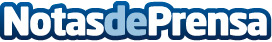 Los Volskwagen T-Roc, Seat Ateca y Škoda Karoq también llevarán neumáticos GitiEl neumático GitiPremium SUV PX1 equipará de serie estos SUV compactos del Grupo VolskwagenDatos de contacto:Press Corporate ComNota de prensa publicada en: https://www.notasdeprensa.es/los-volskwagen-t-roc-seat-ateca-y-koda-karoq Categorias: Internacional Automovilismo Logística Consumo Industria Automotriz http://www.notasdeprensa.es